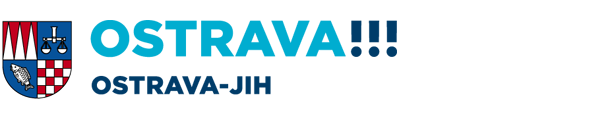 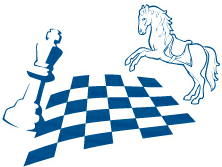 Městský obvod Ostrava-Jihve spolupráci se spolkem Ostrava Chess z.s.pořádášachový turnajO POHÁR STAROSTY OSTRAVY-JIHUDatum konání:		úterý 26. října 2021Místo konání: 		Kulturní dům K-TRIO, Dr. Martínka 1439/4,  Ostrava-HrabůvkaŘeditel turnaje: 	Martin Bednář, starosta městského obvodu Ostrava-JihHlavní rozhodčí:	David Šimon, rozhodčí R1Systém hry:		4 turnaje rozdělené dle věkových kategorií:			A – žáci 1. a 2. třídy ZŠ a mladší			B – žáci 3. až 5. třídy ZŠ			C – žáci 6. až 9. třídy ZŠ, resp. odpovídajících ročníků víceletých SŠ			D – dospělí a mládež nad 16 let		švýcarský systém na 7 kol, dle pravidel FIDE, 2×15min.		při rovnosti bodů rozhoduje o pořadí střední Buchholz, BuchholzPrávo účasti: 		v turnajích A, B a C – žáci MŠ, ZŠ a SŠ na území městského obvodu Ostrava-Jih		v turnaji D – občané s trvalým bydlištěm na území městského obvodu Ostrava-Jih,				      pouze amatérští šachisté, neregistrovaní, nehrající za šachový klubStartovné: 		zdarmaCeny: 		věcné ceny v každé kategorii pro první 3 hráče a nejlepší dívku/ženu		v celkové výši cca 5 000,- Kč, drobná pozornost pro všechny účastníky turnajeČasový plán:					turnaje A, B, C (děti)	turnaj D (dospělí)		prezentace		07:30 - 08:15			14:30 - 15:15		zahájení			08:30				15:30		1. - 7. kolo		08:45 - 12:15			15:45 - 19:15		vyhlášení výsledků	12:30				19:30Strava: 		možnost občerstvení zajištěna v baruPřihlášky:  		zasílejte do 22. 10. 2021 na email:  sachy@ovajih.cz 		v přihlášce do turnajů A, B, C uveďte: jméno, školu, třídu a datum narození		v přihlášce do turnaje D uveďte: jméno, adresu trvalého bydliště a datum narozeníBližší informace:	Úřad městského obvodu Ostrava-Jih, tel. 599 430 137, email: sachy@ovajih.cz	Na akci se budou vztahovat aktuální vládní opatření platná v den konání.Zasláním vyplněných údajů dáváte v souladu s nařízení Evropského parlamentu a Rady (EU) 2016/679, o ochraně fyzických osob v souvislosti se zpracováním osobních údajů a o volném pohybu těchto údajů (GDPR), souhlas užitím Vašich osobních údajů pro účely Šachového turnaje O pohár starosty, který se bude konat dne 26. 10. 2021 v kulturním domě K-TRIO v Ostravě-Hrabůvce, na ul. Dr. Martínka č. 4, včetně případného použití pro zpravodajské účely v souvislosti s uvedenou akcí.  Požadované informace budou uchovány po dobu jednoho měsíce od konání turnaje.